О назначении должностных лиц, уполномоченных на составление протоколов об административных правонарушениях по статье 4.22 Закона Амурской области от 30.03.2007 № 319-ОЗ  «Об административной ответственности в Амурской области»На основании Федеральных законов от 06.10.2003 № 131-ФЗ «Об общих принципах организации местного самоуправления в Российской Федерации»,                     от 21.12.1994 № 68-ФЗ «О защите населения и территорий от чрезвычайных ситуаций природного и техногенного характера», в соответствии с Законом Амурской области от 30.03.2007 № 319-ОЗ «Об административной ответственности в Амурской области» и в целях обеспечения безопасности людей, охране их жизни и здоровья на водных объектах, расположенных на территории Завитинского муниципального округа:1. Назначить должностных лиц администрации Завитинского муниципального округа, уполномоченных на составление протоколов об административных правонарушениях по статье 4.22 Закона Амурской области от 30.03.2007 № 319-ОЗ              «Об административной ответственности в Амурской области» согласно приложению к настоящему распоряжению.2. Настоящее распоряжение подлежит официальному опубликованию.3. Контроль за исполнением настоящего распоряжения возложить на заместителя главы администрации Завитинского муниципального округа по муниципальному хозяйству П.В. Ломако.Исполняющий обязанности главы Завитинского муниципального округа                                                             А.Н. МацканПриложение к распоряжению главы Завитинского муниципального округа от 18.05.2022 № 185Должностные лица администрации Завитинского муниципального округа, уполномоченные на составление протоколов об административных правонарушениях  по статье 4.22 Закона Амурской области от 30.03.2007 № 319-ОЗ  «Об административной ответственности в Амурской области»Приложение  УТВЕРЖДЕНО распоряжением главы Завитинского муниципального округа от 28.03.2022 № 111 План по обеспечению безопасности людей на водных объектах, расположенных на территории Завитинского муниципального округа, на 2022 год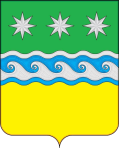 АДМИНИСТРАЦИЯ ЗАВИТИНСКОГО МУНИЦИПАЛЬНОГО ОКРУГА ГЛАВА ЗАВИТИНСКОГО МУНИЦИПАЛЬНОГО ОКРУГАР А С П О Р Я Ж Е Н И Еот 18.05.2022									                              № 185г. Завитинск№п/пДолжностьФамилия, Имя, ОтчествоТелефон1Заместитель главы администрации Завитинского муниципального округа по муниципальному хозяйству Ломако Павел Викторович892467749542Начальник отдела дорожного хозяйства и жизнеобеспечения администрации Завитинского муниципального округаСлободчуков Кирилл Александрович891460397243Главный специалист-эксперт по организационному обеспечению деятельности административной комиссии в муниципальном округеТелешева Любовь Васильевна89146051683№ п/пМероприятиеСрок исполненияСрок исполнения    Исполнитель1. Организационная работа1. Организационная работа1. Организационная работа1. Организационная работа1. Организационная работа1.Подготовить и провести заседание комиссии по предупреждению и ликвидации чрезвычайных ситуаций и обеспечению пожарной безопасности Завитинского муниципального округаПодготовить и провести заседание комиссии по предупреждению и ликвидации чрезвычайных ситуаций и обеспечению пожарной безопасности Завитинского муниципального округадо 01.04.2022Начальник отдела дорожного хозяйства и жизнеобеспечения администрации округа                         К.А. Слободчуков2. Профилактическая работа2. Профилактическая работа2. Профилактическая работа2. Профилактическая работа2. Профилактическая работа1.На необорудованных пляжах, пользующихся популярностью у населения, выставить предупредительные знаки «КУПАТЬСЯ ЗАПРЕЩЕНО»до 16.05.2022до 16.05.2022Директор МБУ «Управление жилищно-коммунального хозяйства и благоустройства» Завитинского муниципального округа Игошина Е.Б.2.Осуществлять контроль на водоемах с целью недопущения случаев купания на необорудованных пляжахв течение                                                                купального сезонав течение                                                                купального сезонаНачальник территориального отдел администрации Завитинского муниципального округа Г.А. Титяева, начальник ОМВД России по Завитинскому району Д.А. Лепетуха 3.Организовать мероприятия по оказанию экстренной медицинской помощи пострадавшим на водных объектахв течение купального сезонав течение купального сезонаГлавный врач ГБУЗ Амурской области «Завитинская больница» Т.В. Амуленко3. Пропагандистская работа3. Пропагандистская работа3. Пропагандистская работа3. Пропагандистская работа3. Пропагандистская работа1.Постоянно вести разъяснительную работу с населением по предупреждению гибели людей на водоемах округа; информировать население о произошедших несчастных случаях на воде и причинах, их вызвавшихв течение купального сезонав течение купального сезонаНачальник отдела дорожного хозяйства и жизнеобеспечения администрации округа                      К.А. Слободчуков, начальник территориального отдела администрации округа                       Г.А. Титяева, начальник ОМВД России по Завитинскому району Д.А. Лепетуха  2.Организовать информирование населения в средствах массовой информации о соблюдении мер безопасности на водных объектахв течение купального сезонав течение купального сезонаНачальник отдела дорожного хозяйства и жизнеобеспечения администрации округа                К.А. СлободчуковПриложение № 2к распоряжению главыЗавитинского муницпального округа